DOROTHY RIVERAT E A M L E A DC O N T A C T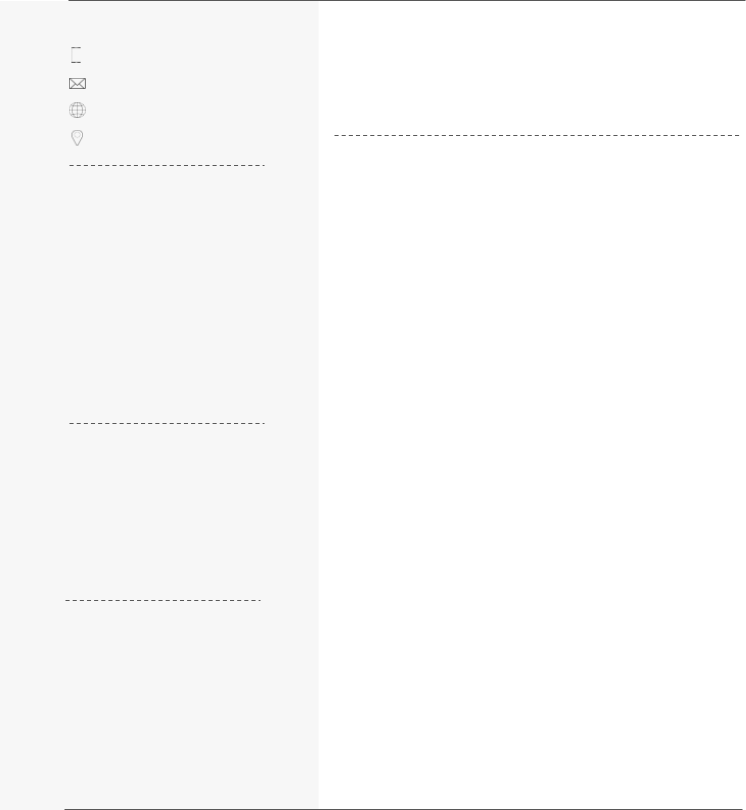 123-456-7890email@example.com LinkedIn | PortfolioCity, State Abbreviation ZIP codeS K I L L SCustomer service Espresso preparation Inventory management Latte artPOS systems Employee trainingE D U C A T I O NBachelor of Arts in BusinessThe University of Arizona, Tucson, AZAugust 2016 – May 2020C E R T I F I C A T I O N SCertiﬁed Food Handler, ServSafe, 2016P R O F I L EEnergetic and personable team leader with over six years of experience in the coffee industry. Skilled in latte art and roasting techniques and working in a fast-paced, high-volume environment. Dedicated customer service professional, successfully leading a team of ﬁve baristas with a 98% overall customer satisfaction rating. Contributed to the No. 1 sales ranking in the district.P R O F E S S I O N A L E X P E R I E N C ETeam LeaderStarbucks, Tucson, AZ	June 2021 – presentLed a team of ﬁve baristas, with an average of 300 customers per shift and 99.5% order accuracyOrganized monthly coffee education workshops to increase barista knowledge and engage customersMotivated baristas to connect with customers, increasing customer satisfaction and upselling opportunities by 20%BaristaStarbucks, Tucson, AZ	August 2017 – May 2021Developed signature drink for Main Street location, which accounted for 20% of overall sales in its ﬁrst monthReceived 90% customer satisfaction scores on post-sale survey Won second place in district latte art competition